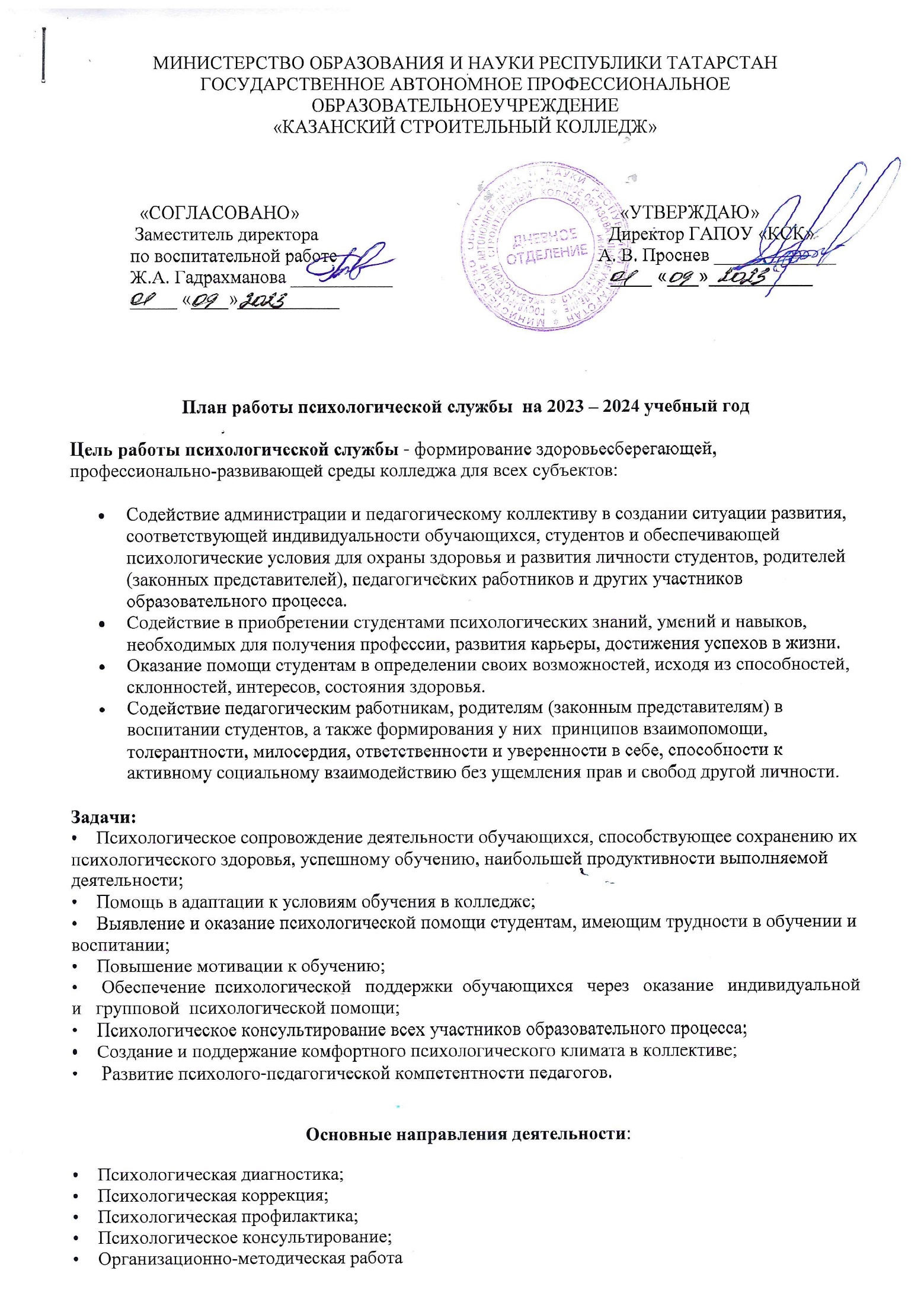 •    Психологическое   просвещение.Формы: индивидуальная и групповая работаМетоды:■ диагностика                                                                                                                                                                                                                                                      ■ психолого-педагогическое наблюдение  ■ тестирование                                                                                                                                                                                                                                                               ■ психологические игры и упражнения                                                                               ■ анкетирование   ■ изучение документации     ■ арт-терапия ■ тренинги■ беседы    Педагог - психолог                     ___________________ В.Ю. Никонова                                                       №МероприятиеС кем проводится	Сроки проведенияПСИХОЛОГИЧЕСКАЯ ДИАГНОСТИКАПСИХОЛОГИЧЕСКАЯ ДИАГНОСТИКАПСИХОЛОГИЧЕСКАЯ ДИАГНОСТИКАПСИХОЛОГИЧЕСКАЯ ДИАГНОСТИКА1.Мониторинг процесса адаптации обучающихся  I курса к новым условиям обученияСтуденты I курса1.1. Изучение характерологических особенностей личности обучающихся (Сбор информации,.анкетирование, тестирование).СтудентыСентябрь-октябрь1.2. Адаптационные тренинги, классные часы для обучающихся 1 курса (Знакомство обучающихся друг с другом и куратором, сплочение коллектива, развитие в группе атмосферы доверия и взаимопомощи по группам , I курса) Студенты I курсаСентябрь-октябрь 1.3. Исследование уровня адаптации обучающихся 1 курса. Выявление обучающихся, имеющих проблемы с адаптациейСтуденты I курсаОктябрь4. Исследование групповой сплоченности. Изучение особенностей общения в группах, наличии неформальных лидеров и аутсайдеров(по запросу)декабрь2Мониторинг суицидального риска (опросник Т.Н. Разуваевой) у студентов  I курса.Студенты до 18-ти летоктябрь3Мониторинг особенностей развития студентов «группы социального риска».студентыВ течение года4Тестирование от военкоматаСтуденты (согласно списку)октябрь5Индивидуальные психологические исследования на выявление различных показателейСтуденты, преподавательский состав, родителиВ течение года6Социально –психологическое тестирование студентовСтуденты (по запросу)В течение года7Психологическая диагностика студентов «группы риска»студенты «группы риска»В течение года8Социально-психологическое тестирование и мониторинг безопасности образовательной среды среди обучающихся общеобразовательных организаций Республики Татарстан, обучающихся профессиональных образовательных организаций и студентов образовательных организаций высшего образованияСтуденты до 18 лет включительноОктябрьАпрель-майПСИХОЛОГИЧЕСКАЯ ПРОФИЛАКТИКА И КОРРЕКЦИОННАЯ РАБОТАПСИХОЛОГИЧЕСКАЯ ПРОФИЛАКТИКА И КОРРЕКЦИОННАЯ РАБОТАПСИХОЛОГИЧЕСКАЯ ПРОФИЛАКТИКА И КОРРЕКЦИОННАЯ РАБОТАПСИХОЛОГИЧЕСКАЯ ПРОФИЛАКТИКА И КОРРЕКЦИОННАЯ РАБОТА1.Изучение адаптации студентов-первокурсников к условиям жизни в колледже:- изучение личных дел студентов-первокурсников;- выявление списков студентов-первокурсников, требующих особого внимания (сироты, дети из неблагополучных семей и т.д.)- беседы с преподавателями и кураторами групп по проблемам взаимодействия;- обеспечение педагогов и кураторов психологической информацией, необходимой для индивидуального подхода к студентам;-психологическое сопровождение процесса адаптации.Сентябрь, октябрь2.Проведение Всемирного Дня психического здоровья «В здоровом теле - здоровый дух»студенты преподаватели5-10 октября3.Оказание психологической поддержки студентам с ограниченными возможностями здоровья, студентам сиротам.студенты сироты, инвалидыВ течение года, по запросу4.Психологическая коррекция и развитие студентов «группы социального риска».студентыВ течение года5.Психологическая коррекция и развитие студентов «группы суицидального риска».студентыВ течение года6. Знакомство с навыками саморегуляциистудентыВ течение года7.Способы выхода из конфликтных ситуацийстуденты преподавателипо запросу в течение года8.Построение успешного жизненного путистуденты/родителиВ течение годы9Беседы о здоровом образе жизнистудентыв течение года10.Психологические тренинги по различным тематикамстудентыВ течение года, по запросу11.Корректирующие занятия с использованием Арт-терапии (сказкотерапии, песочной  терапии,  пластилинотерапии и т.п.)студентыВ течение годаПСИХОЛОГИЧЕСКОЕ КОНСУЛЬТИРОВАНИЕПСИХОЛОГИЧЕСКОЕ КОНСУЛЬТИРОВАНИЕПСИХОЛОГИЧЕСКОЕ КОНСУЛЬТИРОВАНИЕПСИХОЛОГИЧЕСКОЕ КОНСУЛЬТИРОВАНИЕ1.Индивидуальное консультирование по итогам диагностикистудентыВ течение года, по запросу2.Консультирование   по   итогам   диагностики   и   составленному   психологическомупортрету группыклассныеруководители, преподавателиянварь-июнь,по запросу3.Индивидуальное консультирование студентов, преподавателей, родителей по различным вопросамстуденты,преподаватели,родителив течение года,по запросу4Оказание помощи в психологической адаптации студентам - первокурсникамстудентыв течение года,по запросу5Психологическая помощь студентам при подготовке к сдаче экзаменовстудентыпо запросу6Беседа-практикум «Как правильно составить резюме»студенты выпускных групп По запросу7Беседа-практикум «Секреты  успешного собеседования»студентов выпускных групп По запросуМЕТОДИЧЕСКАЯ РАБОТАМЕТОДИЧЕСКАЯ РАБОТАМЕТОДИЧЕСКАЯ РАБОТАМЕТОДИЧЕСКАЯ РАБОТА1.Организация работы кабинета психологической службыВ течение года2.Создание и оборудование кабинета психологической разгрузки.в течение года3.Расширение картотеки диагностической методики, комплектование инструментарияв течение года4.Комплектование и систематизация картотеки коррекционных, развивающих методик и программ.в течение года5.Пополнение законодательной базы, тематических презентаций, библиотечки кабинета психологической и педагогической литературой.в течение года6.Участия в проведении и работе комиссии по профилактике правонарушений, цикловых комиссий, работе кураторов, педсоветах.в течение года7.Посещение учебных занятий и воспитательных мероприятий.в течение года8.Подготовка     методических      материалов      для      проведения      психологических исследованийв течение года, по запросу9.Оформление  необходимой документации для работы с педагогами, учащимися, родителями; Обработка результатов психодиагностики, анализ и оформление.в течение года10.Подготовка материалов для ознакомления с основами психологиив течение года11Подготовка материалов по ЗОЖв течение года12Подготовка материалов для работы с родителямив течение года13Подготовка материалов для лекционных занятий по профилактике употребления психоактивных веществ, алкоголя, табакаоктябрь14Подготовка материалов для проведения лекционных и корректирующих занятий по теме «Толерантность»октябрь, ноябрь15Обработка результатов психодиагностического исследования, составление заключений, психологических характеристик студентов.в течение года16Оформление «Личных дел» студентов из числа учащихся « группы риска»октябрь17Ведение журналов телефонограмм,  обращений в психологическую службув течение года18Участие в конференциях, семинарах психологов г. Казани, Республики Татарстанв течение года 19Оформление «Портфолио  педагога-психолога»в течение года20Участие в педсоветах, советах профилактики, методических объединениях;В течение года21Корректировка плана работы. Работа с документацией.В течение года22Разработка различных информационных буклетов для обучающихся, педагогов, родителей. Ознакомление обучающихся, педагогов и родителей с психологическими аспектамиВ течение годаПСИХОЛОГИЧЕСКОЕ ПРОСВЕЩЕНИЕПСИХОЛОГИЧЕСКОЕ ПРОСВЕЩЕНИЕПСИХОЛОГИЧЕСКОЕ ПРОСВЕЩЕНИЕПСИХОЛОГИЧЕСКОЕ ПРОСВЕЩЕНИЕ1.Повышение уровня профессиональной и психологической компетентности педагогического коллектива, способности к саморазвитию.преподавателиВ течение года2.Психологическое просвещение педагогического коллектива «Образовательная кинезиология».преподавателиВ течение года3.Психологическое просвещение родителей (выступление на род.собрании)родителиВ течение года